NABÍDKA PRACOVNÍHO MÍSTA (DPČ)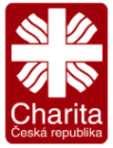 Charita Kojetín hledá pracovnici/pracovníka na dohodu o pracovní činnosti na pozici:Pracovník v sociálních službách – zástup za      pracovníka v sociálních službách (dovolená,nemoc)                    pro sociální službu       Azylový dům pro matky s dětmi v tísni, Kroměřížská 198, KojetínPožadavky: středné odborné vzdělání, komunikativní dovednosti, bezúhonnost, znalost práce na PC, vhodné pro studenty VOŠ, VŠ sociálního směru, ženy na RD, apod.Náplň práce: Přímý kontakt s uživatelkami a jejich dětmi, pomoc při vedení domácnosti a při řešení jejich životní situace, pomoc při uplatňování jejich oprávněných zájmů a požadavků.Nepřetržitý provoz (denní a noční směny)Strukturovaný životopis zasílejte na email: ad@kojetin.charita.cz      Bližší informace na telefonu: 581 761 152 nebo 730 589 232.Nástup ihnedDohoda o pracovní činnostiad@kojetin.charita.cz  581 761 152                                         730 589 232Dohoda o pracovní činnostiad@kojetin.charita.cz  581 761 152                                         730 589 232Dohoda o pracovní činnostiad@kojetin.charita.cz  581 761 152                                         730 589 232Dohoda o pracovní činnostiad@kojetin.charita.cz  581 761 152                                         730 589 232Dohoda o pracovní činnostiad@kojetin.charita.cz  581 761 152                                         730 589 232Dohoda o pracovní činnostiad@kojetin.charita.cz  581 761 152                                         730 589 232Dohoda o pracovní činnostiad@kojetin.charita.cz  581 761 152                                         730 589 232Dohoda o pracovní činnostiad@kojetin.charita.cz  581 761 152                                         730 589 232Dohoda o pracovní činnostiad@kojetin.charita.cz  581 761 152                                         730 589 232Dohoda o pracovní činnostiad@kojetin.charita.cz  581 761 152                                         730 589 232